CANTOSJesuit’s very own student literary-art magazine Cantos is now accepting submissions! Submit your original artwork, photography, poetry, short stories or creative writing to Cantos by Monday, March 6th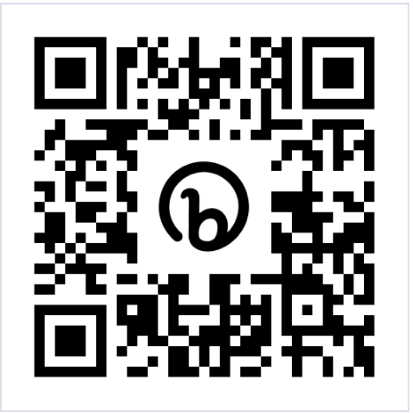 SUBMISSION INSTRUCTIONS: Submit all work to bit.ly/CantosJHS Images should be uploaded as JPG filesThe file name should be the title of your work and should NOT include your name (for example, "Pink Sunset.jpg")Writing should be uploaded as .docx or PDF files. (Do NOT include your name anywhere on the document)Limit of submissions per student: SIXEmail, Ms. Chi at dchi@jesuitportland.org with questionsYou will be notified via email the by April 12th if your work has been selected for publication.